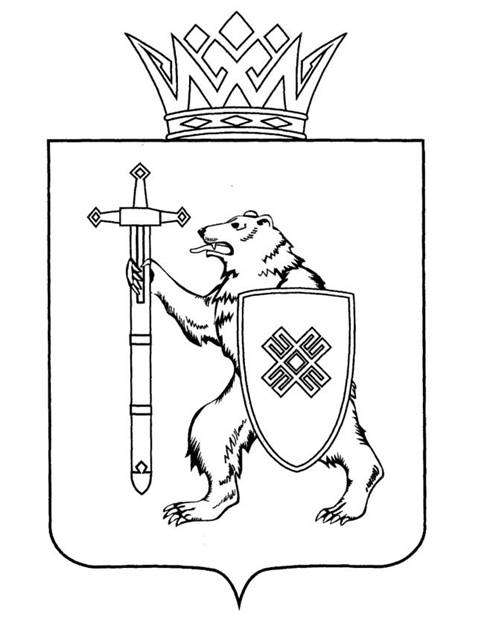 Тел. (8362) 64-14-17, 64-13-99, факс (8362) 64-14-11, E-mail: info@gsmari.ruПРОТОКОЛ № 54ЗАСЕДАНИЯ КОМИТЕТА ГОСУДАРСТВЕННОГО СОБРАНИЯ РЕСПУБЛИКИ МАРИЙ ЭЛ ПО РАЗВИТИЮ ПРОИЗВОДСТВЕННОГО КОМПЛЕКСАПОВЕСТКА ДНЯ:1. О проекте закона Республики Марий Эл «О внесении изменений в Закон Республики Марий Эл «О республиканском бюджете Республики Марий Эл на 2022 год и на плановый период 
2023 и 2024 годов».Комитет решил:1. Поддержать проект закона Республики Марий Эл «О внесении изменений в Закон Республики Марий Эл «О республиканском бюджете Республики Марий Эл на 2022 год и на плановый период 2023 и 2024 годов» с учетом предложений Правительства Республики Марий Эл и внести на рассмотрение Государственного Собрания Республики Марий Эл.2. Направить настоящее решение в головной Комитет Государственного Собрания Республики Марий Эл по бюджету.2. О проекте закона Республики Марий Эл «О внесении изменений в Закон Республики Марий Эл «О регулировании отношений в области налогов и сборов в Республике Марий Эл».Комитет решил:1. Поддержать проект закона Республики Марий Эл «О внесении изменений в Закон Республики Марий Эл «О регулировании отношений 
в области налогов и сборов в Республике Марий Эл» и внести 
на рассмотрение Государственного Собрания Республики Марий Эл.2. Направить настоящее решение в головной Комитет Государственного Собрания Республики Марий Эл по бюджету.3. О проекте постановления Государственного Собрания Республики Марий Эл «О внесении изменений в Положение о Молодежном парламенте Республики Марий Эл».Комитет решил:1. Поддержать проект постановления Государственного Собрания Республики Марий Эл «О внесении изменений в Положение о Молодежном парламенте Республики Марий Эл» с учетом предложения Комитета Государственного Собрания Республики Марий Эл по социальному развитию и внести на рассмотрение Государственного Собрания Республики Марий Эл.2. Направить настоящее решение в головной Комитет Государственного Собрания Республики Марий Эл по социальному развитию.4. О предложениях к повестке дня двадцать девятой сессии Государственного Собрания Республики Марий Эл.Комитет решил:1. Согласиться с предложенной повесткой дня двадцать девятой сессии Государственного Собрания Республики Марий Эл. 2. Проект постановления поддержать и внести на рассмотрение двадцать девятой сессии Государственного Собрания Республики Марий Эл.5. О секретариате двадцать девятой сессии Государственного Собрания Республики Марий ЭлКомитет решил:1. Согласиться с предложенными кандидатурами в состав секретариата двадцать девятой сессии Государственного Собрания Республики Марий Эл.2. Проект постановления поддержать и внести на рассмотрение двадцать девятой сессии Государственного Собрания Республики Марий Эл.6. О порядке работы двадцать девятой сессии Государственного Собрания Республики Марий Эл.Комитет решил:Согласиться с порядком работы двадцать девятой сессии Государственного Собрания Республики Марий Эл, проект постановления поддержать и внести на рассмотрение Государственного Собрания Республики Марий Эл.7. Об итогах деятельности Комитета Государственного Собрания Республики Марий Эл по развитию производственного комплекса 
за I полугодие 2022 года.Комитет решил:Информацию принять к сведению.8. Разное.Предложений, замечаний, вопросов от депутатов не поступило. Информация о проектах федеральных законов, законодательных инициативах и обращениях законодательных (представительных) органов государственной власти субъектов Российской ФедерацииПроекты федеральных законов:9. Проект федерального закона № 150776-8 «О внесении изменений в Федеральный закон «Об особых экономических зонах в Российской Федерации» (в части установления преимущественного права концессионера на получение земельного участка в особой экономической зоне) - вносит Правительство Российской Федерации.10. Проект федерального закона № 127171-8 «О внесении изменений в статью 25 Федерального закона Российской Федерации «О безопасности дорожного движения» (о признании национальных водительских удостоверений граждан ДНР и ЛНР при осуществлении ими предпринимательской и трудовой деятельности, непосредственно связанной с управлением транспортными средствами) - вносят депутаты Государственной Думы С.В.Авксентьева, А.В.Демин, О.Ю.Леонов.11. Проект федерального закона № 83020-8 «О внесении изменений в отдельные законодательные акты Российской Федерации» - вносит Правительство Российской Федерации.12. Проект федерального закона № 149602-8 «О внесении изменений в статью 4 Закона Российской Федерации «О защите прав потребителей» и статью 106 Федерального закона «Об информации, информационных технологиях и о защите информации» (в части создания единого магазина приложений) - вносит Правительство Российской Федерации.13. Проект федерального закона № 149503-8 «О внесении изменений в статьи 23 и 28 Федерального закона «О безопасности дорожного движения» и статью 10 Федерального закона «О персональных данных» (о совершенствовании системы проведения внеочередного медицинского освидетельствования водителей транспортных средств) - вносит Правительство Российской Федерации. 14. Проект федерального закона № 1115460-8 «О внесении изменения в статью 14 Федерального закона «О розничных рынках и о внесении изменений в Трудовой кодекс Российской Федерации» - вносит Правительство Российской Федерации. 15. Проект федерального закона № 143705-8 «О внесении изменений в Федеральный закон «Устав железнодорожного транспорта Российской Федерации» и Федеральный закон «Об основах туристской деятельности в Российской Федерации» (об осуществлении туристских перевозок железнодорожным транспортом) - вносит Самарская Губернская Дума. 16. Проект федерального закона № 134779-8 «О внесении изменений в статью 5516 Градостроительного кодекса Российской Федерации» (об использовании кредитной организацией средств компенсационных фондов на уплату налога, уплачиваемого в связи с применением саморегулируемыми организациями упрощенной системы налогообложения) - вносит Смоленская областная Дума.17. Проект федерального закона № 148148-8 «О внесении изменений в статью 32.1 Жилищного кодекса Российской Федерации» (в части уточнения положений действующего законодательства Российской Федерации по обеспечению жилищных прав граждан) - вносит Костромская областная Дума.18. Проект федерального закона № 155842-8 «О жилых комплексах, об управлении имуществом общего пользования в жилых комплексах» (в части регулирования отношений, касающихся имущества общего пользования в комплексе индивидуальных жилых домов и земельных участков с общей инфраструктурой) - вносит Правительство Российской Федерации.19. Проект федерального закона № 155717-8 «О внесении изменений в Федеральный закон «О государственном регулировании производства и оборота этилового спирта, алкогольной и спиртосодержащей продукции и об ограничении потребления (распития) алкогольной продукции» (в части уточнения требований по соблюдению норм мощности основного технологического оборудования для производства этилового спирта или алкогольной продукции) - вносит Правительство Российской Федерации.20. Проект федерального закона № 122372-8 «О внесении изменений в статьи 169 и 171 Жилищного кодекса Российской Федерации» - вносят депутаты Государственной Думы С.И.Неверов, С.А.Пахомов, П.Р.Качкаев.21. Проект федерального закона № 143986-8 «О внесении изменения в Федеральный закон «О внесении изменений в отдельные законодательные акты Российской Федерации в связи с принятием Федерального закона «О государственном контроле (надзоре) и муниципальном контроле в Российской Федерации» (в части федерального государственного контроля (надзора) в области безопасного использования и содержания опасных технических устройств зданий и сооружений) - вносят сенаторы Российской Федерации А.В.Кутепов, С.С.Геремеев, Э.В.Исаков, Н.В.Федоров.22. Проект федерального закона № 123155-8 «О приостановлении действия пункта 4 части 5 статьи 14 Федерального закона «О развитии малого и среднего предпринимательства в Российской Федерации» (о приостановлении действия отдельных оснований для отказа в оказании государственной поддержки) - вносит депутат Государственной Думы И.А.Ананских.23. Проект федерального закона № 150793-8 «О внесении изменений в Жилищный кодекс Российской Федерации» (в части технического обследования многоквартирного дома при реализации программы капитального ремонта) - вносят депутаты Государственной Думы С.А.Пахомов, П.Р.Качкаев, А.Б.Выборный.24. Проект федерального закона № 149576-8 «О внесении изменений в статью 49 Федерального закона «О виноградарстве и виноделии в Российской Федерации» и статью 4 Федерального закона «О внесении изменений в Федеральный закон «О государственном регулировании производства и оборота этилового спирта, алкогольной и спиртосодержащей продукции и об ограничении потребления (распития) алкогольной продукции и отдельные законодательные акты Российской Федерации» (в части уточнения требований к выкладке винодельческой продукции при ее розничной продаже) - вносит Правительство Российской Федерации.25. Проект федерального закона № 136702-8 «О внесении изменений в статью 12 Федерального закона «О санитарно-эпидемиологическом благополучии населения», статью 55 Федерального закона «Об охране окружающей среды» и статью 221 Федерального закона «О железнодорожном транспорте в Российской Федерации» (в части регулирования отдельных вопросов обеспечения экологической безопасности и санитарно-эпидемиологического благополучия населения) - вносят сенаторы Российской Федерации Г.Н.Карелова, И.Ю.Святенко, депутаты Государственной Думы А.Ф.Лесун, А.А.Скачков.Законодательные инициативы законодательных (представительных) органов государственной власти субъектов Российской Федерации:26. О законодательной инициативе Государственного Совета Республики Татарстан по внесению в Государственную Думу Федерального Собрания Российской Федерации проекта федерального закона «О внесении изменений в статьи 106 и 151-1 Федерального закона «Об информации, информационных технологиях и о защите информации».Обращения законодательных (представительных) органов государственной власти субъектов Российской Федерации:27. Об обращении Законодательного Собрания Тверской области к Председателю Правительства Российской Федерации Мишустину М.В. по вопросу внесения изменений в Правила возмещения кредитным и иным организациям недополученных доходов по жилищным (ипотечным) кредитам (займам), выданным гражданам Российской Федерации 
в 2020-2022 годах, утвержденные Постановлением Правительства Российской Федерации от 23.04.2020 № 566.28. Об обращении Мурманской областной Думы к Председателю Государственной Думы Федерального Собрания Российской Федерации В.В.Володину по вопросу принятия проекта федерального закона № 905546-7 «О внесении изменений в статью 155 Жилищного кодекса Российской Федерации и отдельные законодательные акты Российской Федерации в части введения запрета на взимание комиссии при внесении физическими лицами платы за жилое помещение и коммунальные услуги».29. Об обращении Верховного Совета Республики Хакасия к Председателю Правительства Российской Федерации М.В.Мишустину о предоставлении мер государственной поддержки угольным предприятиям Республики Хакасия.По вопросам 9 - 29 о проектах федеральных законов, законодательных инициативах и обращениях поступивших на рассмотрение Комитета, Комитет решил:Информацию, представленную по данным вопросам, принять к сведению.МАРИЙ ЭЛ РЕСПУБЛИКЫН КУГЫЖАНЫШ ПОГЫНЖОГОСУДАРСТВЕННОЕ СОБРАНИЕ РЕСПУБЛИКИ МАРИЙ ЭЛПРОИЗВОДСТВО КОМПЛЕКС ВИЯҥДЫМЕ ШОТЫШТО КОМИТЕТКОМИТЕТ ПО РАЗВИТИЮ ПРОИЗВОДСТВЕННОГО КОМПЛЕКСАЛенин проспект, 29-ше,Йошкар-Ола, 424001Ленинский проспект, 29,г. Йошкар-Ола, 42400121 июля 2022 года11:00Кабинет Председателя Государственного Собрания Республики Марий Эл 